Методическая разработкаКАРТОТЕКА ИГР И УПРАЖНЕНИЙ ПО РАЗВИТИЮ МЕЛКОЙ МОТОРИКИ РУК У ДЕТЕЙ МЛАДШЕГО ДОШКОЛЬНОГО ВОЗРАСТА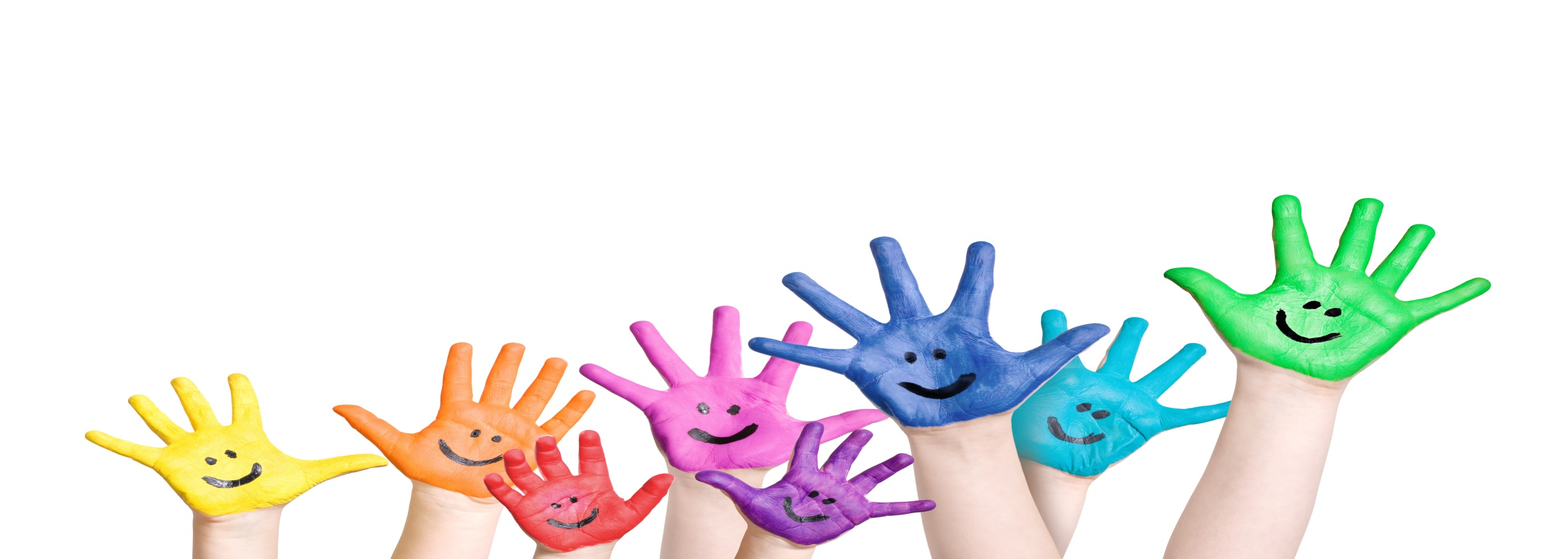 Составитель: воспитательСекачева А.А.СОДЕРЖАНИЕИГРЫ И УПРАЖНЕНИЯ С КРУПОЙ…………………..………………………………………………………………………….3                                                                                                                                                       ИГРЫ И УПРАЖНЕНИЯ С ПУГОВИЦАМИ………………………………………………………………………………..…....6ИГРЫ И УПРАЖНЕНИЯ С ПЕСКОМ………………………………………………………………………………………….... 8                                   ИГРЫ И УПРАЖНЕНИЯ С СОЛЕНЫМ ТЕСТОМ……………………………………………………………………………..10                                                                                                                                                ИГРЫ И УПРАЖНЕНИЯ СО ШНУРОВКАМИ …………………………………………………………………………...……12                                                                                                                                               ИГРЫ И УПРАЖНЕНИЯ С ПРИЩЕПКАМИ…………………………………………………………………………………...14                                                                                                                                                      ИГРЫ И УПРАЖНЕНИЯ С ИСПОЛЬЗОВАНИЕМ КРЫШЕК ОТ ПЛАСТИКОВЫХ БУТЫЛОК…………………….……15УПРАЖНЕНИЯ С КРУПОЙУПРАЖНЕНИЯ С ПУГОВИЦАМИУПРАЖНЕНИЯ С ПЕСКОМУПРАЖНЕНИЯ С СОЛЕНЫМ ТЕСТОМУПРАЖНЕНИЯ СО ШНУРОВКАМИУПРАЖНЕНИЯ С ПРИЩЕПКАМИУПРАЖНЕНИЯ С ИСПОЛЬЗОВАНИЕМ КРЫШЕК ОТ ПЛАСТИКОВЫХ БУТЫЛОК№1 «Прячем ручки»Оборудование и материалы: миска, крупа (гречка, рис или пшено)Возьмите большую миску, высыпьте в нее крупу - гречку, рис или пшено, опустите в нее руки и пошевелите пальцами. Малыш непременно захочет присоединиться. Можно играть в прятки с ручками: «Где мои ручки? Спрятались. Давай и твои ручки спрячем?!». Можно потереть ладошкой о ладошку: «Так приятно!».№2 «Пересыпаем крупу»Оборудование и материалы: разные крупы (рис, горох, манка), миска, стакан.Пересыпайте крупу при помощи стакана, ложки, совочка, а может даже ладошек из одной ёмкости в другую. Пересыпайте над миской крупу из руки в руку. Используйте разные крупы – рис, горох, манка… Обратите внимание, что звук от каждой крупы свой, уникальный: от гороха - звонкий, от риса – приглушенный, от манки – практически беззвучное шуршание. 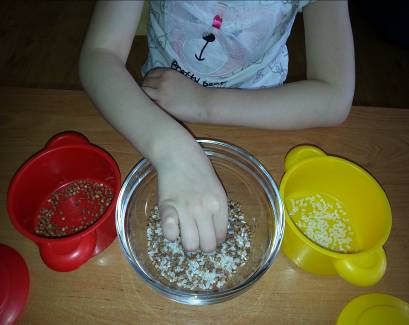 №3 «Дождик»Оборудование и материалы: крупа, 2 тарелки.Пересыпайте крупу из одной тарелки в другую. В процессе покажите карапузу, что можно поднимать тарелку выше и ниже. Послушайте, как она шумит. Поиграйте в игру «Дождик»: пусть ребенок наберет в горсть крупу, поднимет ручку и высыпает крупу, имитируя то, как капает дождик. Для нее лучше взять фасоль или горох, чтобы легче было убирать. №4 «Выкладывание фигурок»Оборудование и материалы: фасоль, пинцет.Из фасоли, например, можно делать дорожки – короткую и длинную, выкладывать различные рисунки – геометрические фигуры, буквы, домики и т.д . Дайте малышу пинцет и предложите ему захватывать им фасолины. Эта игра развивает усидчивость, и, естественно, моторику.№5 «Найди пару»Оборудование и материалы: подставка для яиц или формочка для льда, различные виды крупы (гречка, макароны и т.д.)Понадобится подставка для яиц или формочка для льда и различные виды крупы. Задание для ребенка: найди пару для крупы и заполни соседние ячейки (в соседнюю ячейку от гречки засыпаем гречку, рядом с макаронами кладем макароны и т.п.).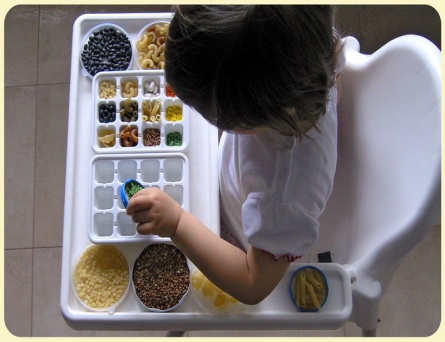 №6 «Найди в крупе»Оборудование и материалы: крупа, мелкие предметы, например, фигурки животных из киндер-сюрприза.У этой игры есть несколько вариаций. Можно просто спрятать предметы в крупе и попросить малыша их найти.Если Вы изучаете какую-то тему с  малышом, можно усложнить задание. Например, если вы закрепляете названия домашних животных, то в крупе можно прятать маленькие фигурки собаки, коровы, лошади и др. Попросите ребенка найти животное и назвать его.№ 1 «Дорожка»Оборудование и материалы: пуговицы четырех основных цветов, маленькие и большие пуговицы.- красная дорожка, зеленая и т. д. - чередовать пуговицы четырех основных цветов;- дорожка из маленьких или больших пуговиц;- сохраняя определенную закономерность: синяя – белая, синяя - белая и т. д. № 2 «Разноцветные пуговки»Оборудование и материалы: пуговицы разной формы, цвета и размера.Взрослый предлагает детям:- разобрать пуговки по цветам: жёлтые, синие, зелёные; по форме и т. д.;- положить красную пуговицу, затем – жёлтую, зелёную, синюю (составляем цепочки);- рассортировать пуговицы на 2 баночки: большие – маленькие; - сгрести в кучу, пересыпать из руки в руку, насыпать в стакан и погреметь, как погремушка; - взять одну пуговицу – много пуговиц, положить пуговицу далеко – близко, вверх – вниз. 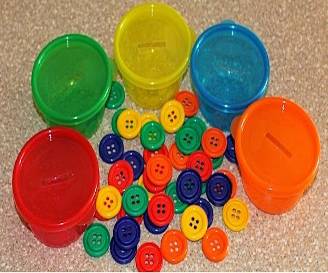 № 1 «Отпечатки наших рук»Оборудование и материалы: песок.На ровной поверхности песка взрослый и ребёнок по очереди делают отпечатки кистей рук: внутренней и внешней стороной. Важно задержать руку на песке, вдавив её. Взрослый рассказывает о своих ощущениях: «Мне приятно. Я ощущаю прохладу, маленькие песчинки. А что чувствуешь ты?» Теперь, когда ребёнок получил образец проговаривания ощущений, он попробует сам рассказать о том,что чувствует. Провести пальчиковую гимнастику: -       «скользить» ладонями, выполняя зигзагообразные и круговые движения (змейка, рыбка, санки);-       те же движения, поставив ладонь на ребро;-       отпечатки ладоней, кулачков, всевозможные причудливые узоры (предметы, животные);-       пройтиськаждым пальцем поочерёдно правой и левой рукой – одновременно указательными (средними, мизинцами, безымянными);-       поиграть на «пианино». № 2 «Найди шарик»Оборудование и материалы: песочница с песком или таз  с песком, стеклянный шарик, кубик.Для этой игры нужна будет песочница: можно воспользоваться той, что на улице, но в целях гигиены лучше заполнить песком дома какой-нибудь таз или другую ёмкость. Покажите ребёнку шарик и при нём закопайте его в песок. Он должен будет его достать. Затем закопайте игрушку так, чтобы малыш не видел, в каком месте вы его спрятали. Он опять будет должен отыскать его. На последнем этапе игры закопайте       в песок сразу два предмета: шарик и кубик.  Однако, задание ребёнку сформулируйте конкретно: вам нужен именно шарик.№ 3 «Будем стряпать»Оборудование и материалы: две емкости, сухой и влажный песок.Приготовьте две ёмкости: в одной должен быть сухой песок, а в другой — влажный. Предложите ребёнку «испечь» из песка «печенье» с помощью специальных формочек. Малыш должен самостоятельно прийти к выводу, что сделать их он сможет только из сырого материала.№ 1 «Тесто делим на кусочки»Оборудование и материалы: тарелки, кусок соленого теста.Расскажите ребенку какую-нибудь историю. Пусть Ваше тесто – это какое-нибудь «угощение». Возьмите тарелки. Пусть ребенок сам разложит «угощение» по тарелкам, отрывая кусочки – одинаковые или разные, но при этом объясняя, кому полагается кусочек побольше и почему. Эта игра покажется увлекательной Вашему малышу.№ 2 «Раскатываем из теста колобки»Оборудование и материалы: кусок соленого теста.Покажите, как использовать пальчики и ладошки, чтобы получить колобок. Колобок может быть и «футбольным мячиком», и «ягодками», и чем угодно. Думаю, что без труда Вы придумаете ту версию, которая особенно понравится Вашему ребенку. № 3 «Делаем из теста лепешки»Оборудование и материалы: кусок соленого теста, скалка.Теперь можно «угощение» сделать и поизысканнее. Пусть Ваш малыш «испечет» для кукол блины. То есть повторим все, что делали раньше: отрываем кусочек, делаем шарик, а затем пусть ребенок раскатывает тесто в лепешку. Можно использовать скалку. № 4 «Отщипываем и приклеиваем»Оборудование и материалы: кусок соленого теста.Очень полезно научиться отщипывать маленькие кусочки теста от большого куска. Просто покажите, как вы это делаете, ребенок непременно попытается повторить. Уже позже эти маленькие кусочки можно учиться приклеивать на лист бумаги. Можно обыграть процесс - взять цветной картон и приклеивать на него "мух", "звезды" или "снег" - все, что подскажет вам фантазия.№ 5 «Катаем шарики и колбаски»Оборудование и материалы: кусок соленого теста, стол.При лепке из любого материала всегда важно усвоить два приема – катание шариков и катание колбасок. Делать эти простые упражнения можно двумя способами: катать тесто между ладошек или на столе. Покажите малышу на собственном примере как совершать такие действия, помогите ему освоить эти движения, они будут не сразу получаться.№ 1 «Работаем со шнуровкой»Оборудование и материалы: шило, карточка, шерстяная нитка.В карточке в определенной последовательности сделайте отверстия и попросите ребенка: протянуть шерстяную нитку последовательно через все отверстия; протянуть шерстяную нитку, пропуская одну дырочку; выполнить обычную шнуровку как в ботиночке.№ 2 «По желанию»Оборудование и материалы: шнурки разного цвета, готовый трафарет с дырками, «цыганская» игла, шнурок.Ребенок сам «вышивает» что хочет. Можно предложить несколько шнурков разного цвета. Как правило, дети с удовольствием это делают, запутывают шнурки и радуются, что получается такая красивая паутина или узор. В конце работы необходимо, чтобы ребенок сам распутал свое произведение, что гораздо труднее.№ 3 «По образцу»Оборудование и материалы: готовый трафарет с дырками, «цыганская» игла, шнурок.Сначала взрослый показывает образец, а затем ребенок делает так же. Это уже более трудное задание, ведь здесь надо не только работать пальчиками, но и копировать узор, считать дырочки, работать по образцу. Но этот вариант работы  развивает  не только моторику руки, но и мыслительные процессы ребенка. А распутывать опять надо ребенку.№1 «Рыбалка»Оборудование и материалы: игрушечная удочка, тазик с водой, прищепки, магнит.Сделайте удочку - к палочке привяжите шнурок с магнитом на конце, или купите игрушечную удочку. Налейте в тазик воду, бросьте в нее прищепки и ловите их магнитом.№ 2 «Прищепки в корзинке»Оборудование и материалы: корзина, прищепки.Попросите ребенка поставить на стол корзинку с прищепками. Предложите, вынимая прищепки одну за другой и взяв каждую тремя пальцами, прицеплять на край корзинки. Ребенок работает самостоятельно.№ 3 «Ежик»Оборудование и материалы: ежик из картона(или другие персонажи), прищепки.Вырежьте из картона ежика, предложите ребенку надеть ежику "колючки".№ 4 «Сушилка»Оборудование и материалы: веревка, кукольная одежда, прищепки.Натяните веревку, пусть ребенок повесит кукольную одежду, платочки, закрепит их прищепками.№ 1 «Обувь»Оборудование и материалы: 4 пластмассовые  крышки от бутылок.Взять пластмассовые крышки от бутылок (4 штуки) и надеть их, как обувь, на указательные и средние пальцы. И «идём» пальцами, как ножками, не отрывая «обувь» от поверхности стола, «шаркая».                                 № 2 «Коробка  крышками»Оборудование и материалы: пластиковые бутылки с пластмассовыми крышками.Пусть ребенок упражняется откручивать и закручивать крышки на бутылках. Для этого можно воспользоваться непосредственно пластиковыми бутылками.